                                 Тема «Домашние животные»															                                                       Родителям рекомендуется:  										Рассказать ребёнку о домашних животных, о корове, овце, козе, лошади, собаке, кошке и их детёнышах, показать на картинке. Рассказать чем животные питаются, какую пользу приносят человеку, как человек за животными ухаживает. Рассмотреть части тела животных.  	 2. Артикуляционная гимнастика (5 раз каждое упражнение):                          «Заборчик», «Лопаточка», «Трубочка»», Качели», «Вкусное варенье», «Чашечка», «Иголочка», «Лошадка», «Грибочек», «Дятел», «Молоточек», «Горка».3. Пальчиковая гимнастика							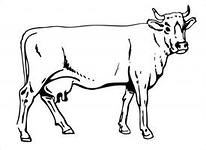 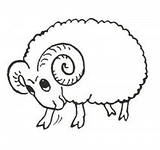 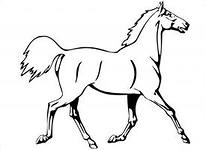 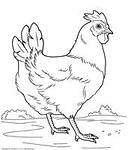 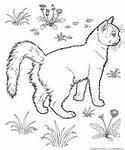 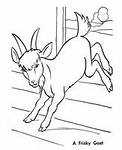 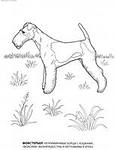 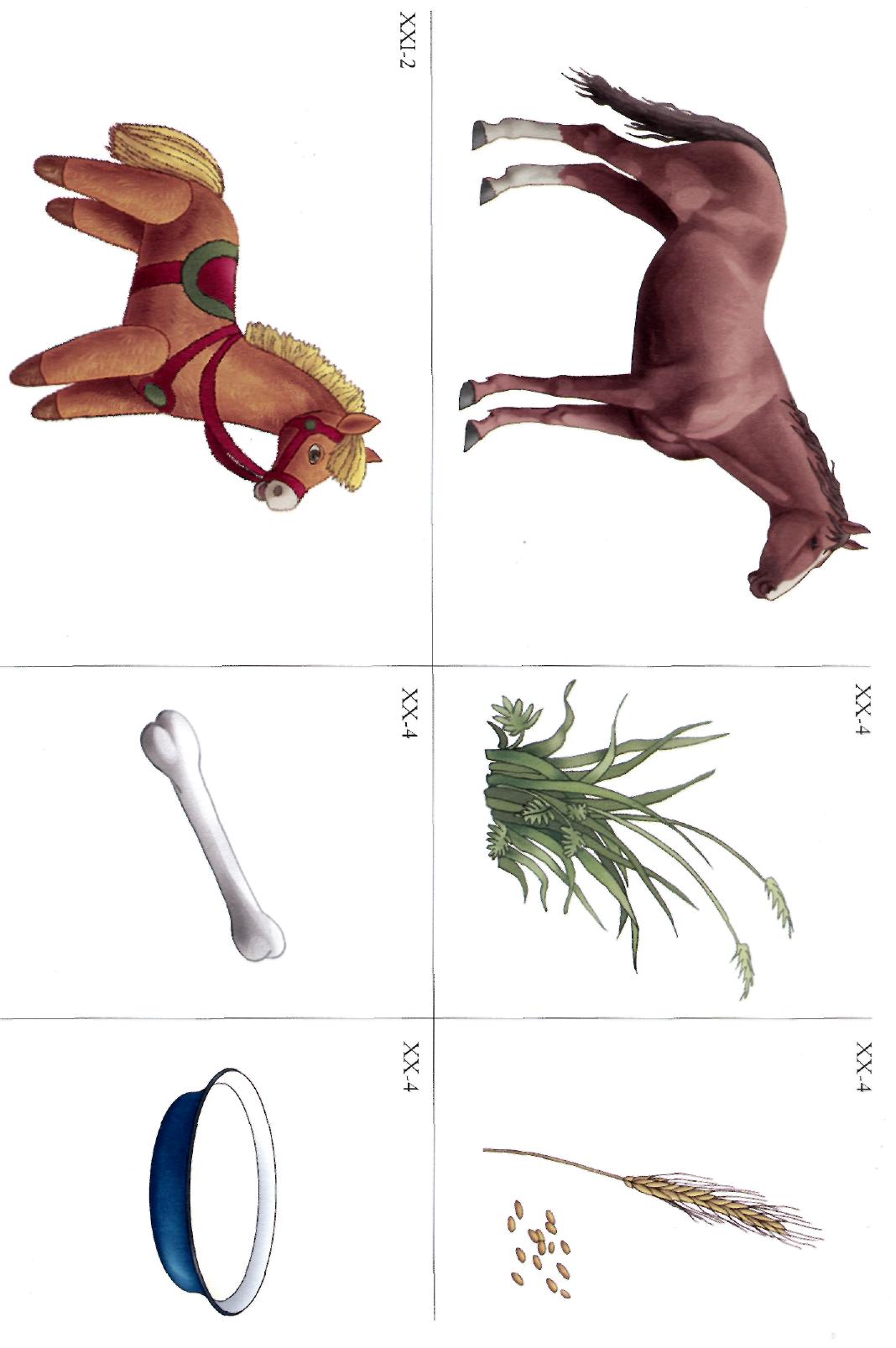 1.Дыхательная гимнастика:                                                                                                   Игра «Ныряльщики»                                                                                                Ребёнок превращается в «ныряльщика» Взрослый: «Сейчас мы с тобой спустимся под воду. Вдох через нос («нырнули»), выдох через рот («вынырнули») - 2-3 раза                                                                                                                                                              4.  Развитие фразовой речиДидактическая игра «Как домашние животные помогают людям?»Взрослый бросает мяч ребенку, называя домашнее животное. Ребенок продолжает фразу.                                                                                                                                                                  -Корова…….. дает молоко.- Лошадь…. возит грузы.- Кошка….. ловит мышей.- Собака…. сторожит дом.- Овца …….дает шерсть.- Коза……. дает молоко и шерсть                                                                                                                                                               5.  Развитие словесно-логического мышления.                                                     Дидактическая игра «Помоги дедушке накормить животных»Проведи линию от животных к еде, которую они едят. С помощью вопросов взрослого ребёнок  оречевляют свои действия:Кому дали косточку?Что дали корове? И т.д.Ребёнок отвечает однословно или фразой, взрослый следит за правильным произнесением окончаний имен существительных.                                                                                                                                                                        6. Раскрась всех животных и скажи, как они разговаривают.